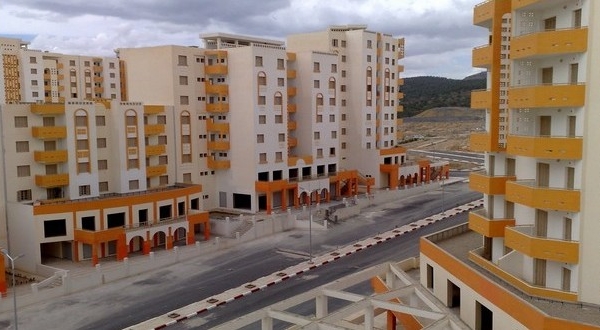 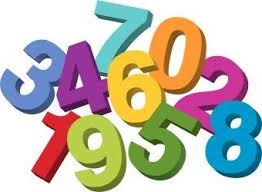 